校领导到我校帮扶责任村慰问扶贫干部2018年9月13日，我校党委常委、纪委书记孙雪莲在工会负责同志陪同下，到陈台子村和张庄村慰问我校驻村工作组。孙雪莲表示，在全校教师欢度教师节之际，学校非常关心驻村扶贫工作组的同志们，今天专程前来看望，对一直坚守在扶贫一线的各位老师表示感谢和问候。孙雪莲到工作组办公场所和住所实地考察，详细询问了两个帮扶村工作组的工作情况和生活状况，对工作组的辛勤工作和成绩表示肯定，对工作组成员能够吃苦耐劳安心驻村表示赞扬。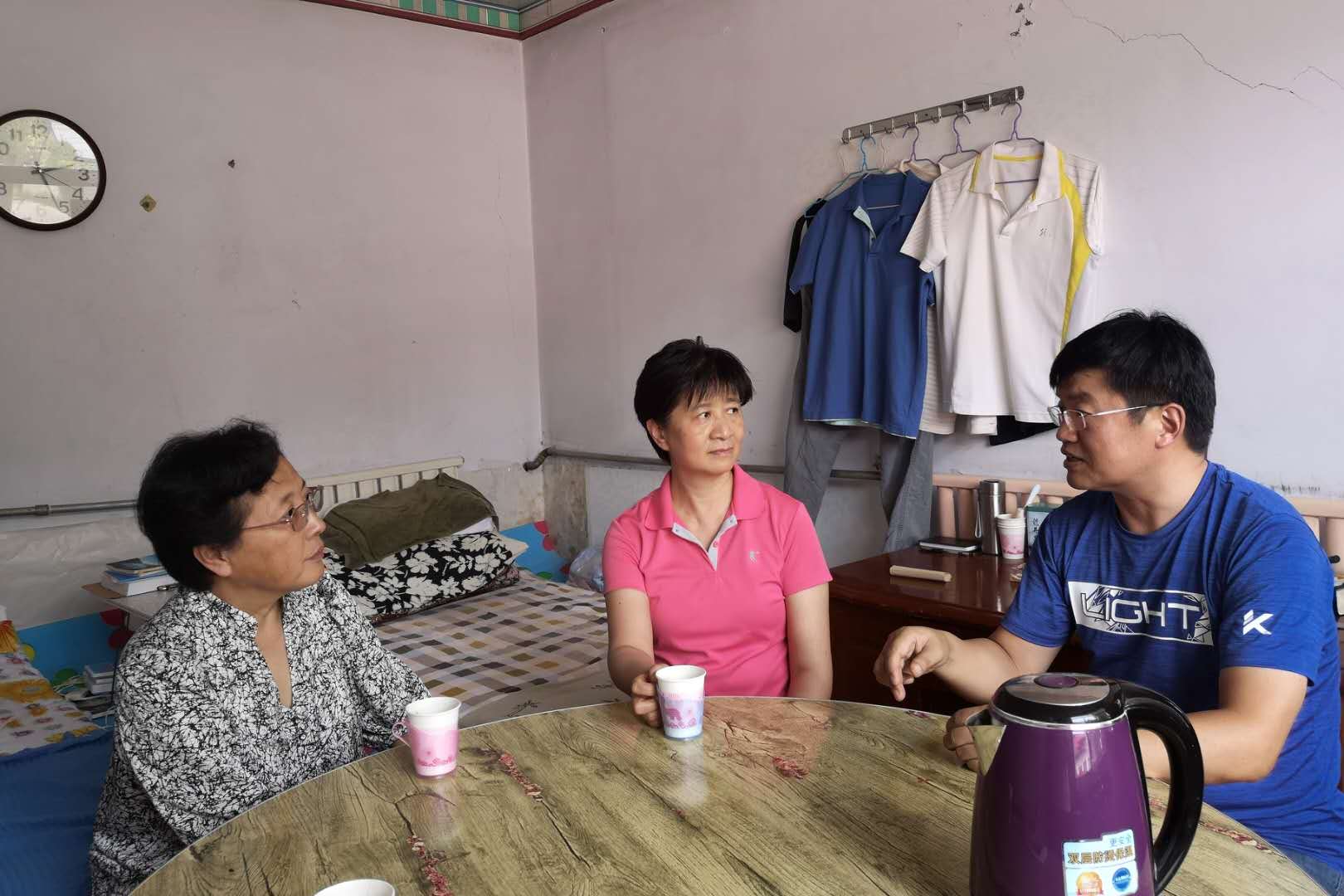 